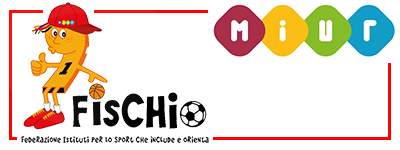 Bando di partecipazione al contest fotografico “Un'azione, uno scatto”  www.progettofischio.it Art 1. FinalitàLa rete nazionale FISCHIO (Federazione Istituti per lo Sport Che Include e Orienta) Istituto Capofila “G. Caetani” di Roma, promossa dal MIUR Direzione generale per lo studente, l'integrazione e la partecipazione UFFICIO V Politiche sportive scolastiche D. D. 701 del 27/6/2017, nell'ambito delle attività previste propone, in collaborazione con l’ACSI (Ente di promozione sportiva), il contest fotografico “Un'azione, uno scatto”.L' iniziativa intende promuovere, attraverso le immagini, una campagna di sensibilizzazione sull'inclusione, grazie all'attività motoria e sportiva.Il concorso è gratuito e aperto a tutti gli studenti di ogni ordine e grado. Una giuria di esperti esaminerà e selezionerà le migliori foto per la realizzazione di una mostra itinerante e decreterà i vincitori. Verranno selezionate le opere che sapranno:Comunicare la forza, il sudore, la gioia dell'attività sportiva come mezzo di solidarietà e inclusione.Art 2. Modalità di partecipazione e termini di presentazioneSi può partecipare con un sola opera, in forma singola o gruppo di alunni/classe, da inviare tramite l'indirizzo di posta elettronica retefischio@gmail.com e compilando l'apposita scheda, per i minorenni la scheda dovrà essere firmata dal genitore,  o chi ne fa le veci, in caso di partecipazione singola, e del docente nel caso di partecipazione di gruppo di studenti o classe. Le foto dovranno pervenire entro il 30/03/2018 e dovranno rispettare i seguenti criteri:- Formato file: jpeg- Risoluzione Minima: 300 dpi- Peso massimo: 10 MB- Modello di colori: rgbArt 3Proprietà e disponibilità delle fotografieLa partecipazione al concorso implica l’accettazione del presente bando. Ogni partecipante è responsabile delle opere presentate e di quanto dichiarato nella scheda di partecipazione: esse devono essere di proprietà dell’autore, inedite, nuove, originali e non in corso di pubblicazione. L’autore, inoltre, deve garantire che le immagini e i relativi diritti che si conferiscono alla rete nazionale FISCHIO non ledono i diritti di terzi e che pertanto ha ottenuto l’assenso delle persone eventualmente ritratte. In particolare ogni partecipante autorizza la pubblicazione e la diffusione delle proprie immagini che potranno essere utilizzate gratuitamente per pubblicazioni e mostre ogni qualvolta lo si ritenga utile. Ad ogni uso dell’opera verrà indicato il nome dell’autore. Ogni autore deve essere in possesso della specifica liberatoria prevista dalla legge in caso di partecipazione con immagini raffiguranti minori e/o soggetti dal volto riconoscibile.Art 4Trattamento dei dati I dati forniti dai partecipanti al CONCORSO FOTOGRAFICO “Un'azione, uno scatto”, saranno trattati dall’Ente conformemente alle disposizioni di legge in materia di protezione dei dati personali ai sensi del D. Lgs. 196/2003.